8. 4.  NJ7Dobrý den sedmáci, dnes vám posílám slibovaný opakovací test M2L1 – vypracovaný zašlete do pondělí 12. 4. 18.00 hodin. RozsívalováPokyny: cv. A – na každý řádek napiš název místnosti z plánku, nezapomeň na člencv. B – ke každé místnosti napiš, jaká je – ve větách např. Das Schlafzimmer ist groβ.cv. C – ke slovům dopiš člen a vedle zakřížkuj zájmeno, které dané pod. jméno zastupujecv. D – v každé dvojici vět – v 1. větě doplň kein/keine, ve 2. větě ein/eine + správné slovoTEST MÁTE NA DALŠÍ STRÁNCE!!!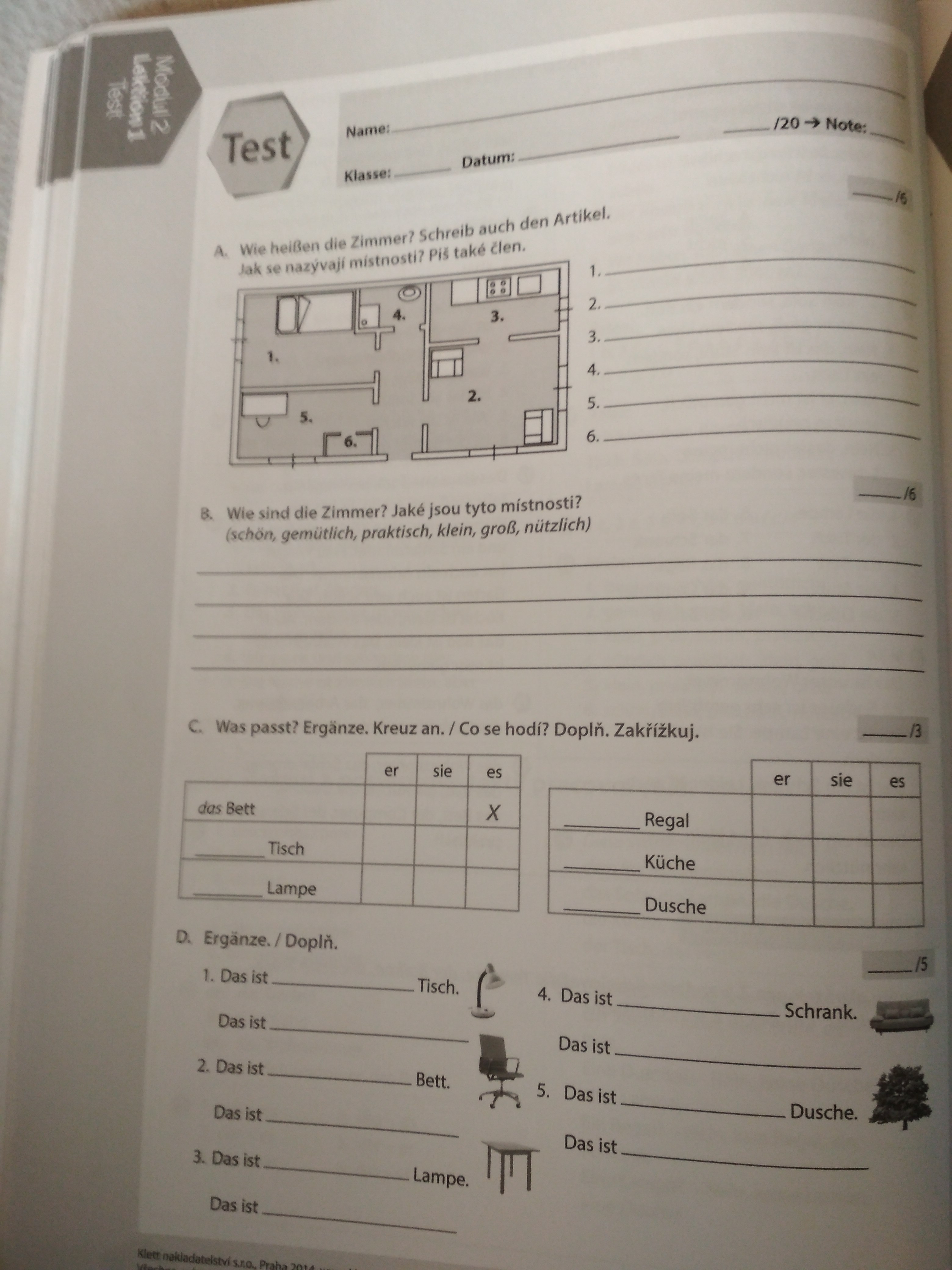 